RENCANA PELAKSANAAN PEMBELAJARANNama Sekolah		: SMA Tarakanita MagelangMata Pelajaran	: Pendidikan Jasmani, Olahraga, dan KesehatanKelas/Semester	: X, XI, dan XII / 1Alokasi Waktu	: 2 x 45 menitTema			: Lempar Cakram Gaya MenyampingStandar Kompetensi	: Mempraktikan berbagai teknik dasar permainan olahraga dan nilai-nilai yang terkandung didalamnyaKompetensi DasarMempraktikan kombinasi teknik dasar salah satu kecabangan atletik dan olahraga lanjutan dengan baik serta nilai kerja sama, toleransi, percaya diri, keberanian, menghargai lawan, bersedia berbagi tempat dan peralatanIndikatorPsikomotor	:Melakukan teknik dasar memegang cakram, posisi awal melempar dan gerak lanjutanMelakukan kombinasi teknik dasar lempar cakramMelakukan lomba melempar lembing dengan peraturan yang dimodifikasiKognitif		:Mengetahui bentuk-bentuk kombinasi teknik dasar memegang cakram, posisi awal melempar dan gerak lanjutan.Afektif		:Memiliki semangat kerjasama, toleransi, percaya diri, keberanian dan sportif.Tujuan PembelajaranPeserta didik dapat teknik dasar memegang cakram dengan benar.Peserta didik dapat melakukan kombinasi teknik dasar awal melempar, lemparan dan gerak lanjutan dengan benar.Peserta didik dapat melakukan lomba lempar cakram dengan peraturan yang dimodifikasi, dengan benar.Materi PembelajaranLempar Cakram Awalan menyampingTeknik dasar memegang cakramKombinasi teknik dasar lempar cakram (cara memegang cakram, posisi awal melempar dan gerak lanjutan)Lomba melempar cakram dengan peraturan yang dimodifikasiMetode PembelajaranKomandoCeramahLangkah – langkah PembelajaranSumber dan AlatSumber BelajarSumber BukuEddy, Purnomo. 2007. PEDOMAN MENGAJAR DASAR GERAK ATLETIK.Yogyakarta : FIK UNY.AlatLapangan rumputban/simpaiPancang/tiangConePeluitJam tangan/stopwatchCakramPenilaian PembelajaranPenilaianTeknik penilaianTes unjuk kerja (Psikomotor)Lakukan teknik dasar melempar cakram gaya menyampingKeterangan:Berikan penilaian terhadap kualitas unjuk kerja peserta ujian, dengan rentang nilai antara 1 sampai 4Nilai = Pengamatan sikap (Afeksi)Lakukan teknik dasar lomba lempar cakram gaya menyamping dengan peraturan yan telah dimodifikasi ntuk menanamkan nilai kerjasama, toleransi, percaya diri, keberanian, menghargai lawan, bersedia berbagi tempat dan peralatan.Keterangan:Berikan tanda cek (√) pada kolom yang sudah disediakan, setiap peserta ujian menunjukkan atau menampilkan perilaku yang diharapkan. Tiap perilaku yang di cek (√) mendapat nilai 1Nilai = Kuis/embedded test (Kognisi)Jawab secara lisan atau peragakan dengan baik, pertanyaan-pertanyaan mengenai konsep gerak dalam teknik dasar melempar cakram.Keterangan:Berikan penilaian terhadap kualitas jawaban peserta ujian dengan rentang nilai antara 1 sampai dengan 4Nilai = Nilai akhir yang diperoleh peserta didik adalahRubrik penilaianRUBRIK PENILAIANUNJUK KERJA TEKNIK DASAR MELEMPAR CAKRAM GAYA MENYAMPINGRUBRIK PENILAIANPERILAKU DALAM MELEMPAR CAKRAM GAYA MENYAMPINGRUBRIK PENILAIANPEMAHAMAN KONSEP MELEMPAR CAKRAM GAYA MENYAMPINGMagelang, 26 Juli 2013	Mengetahui,Guru Penjasorkes	MahasiswaY. De Brito S.	          Chafid Rosyidi		      NIM. 10601244037No.Gambar/FormasiUraianKeterangan1.      x x x x x x x     x x x x x x x x      x     x       x                        x	x                            x           x   x   x      Pendahuluan (15menit)Menyiapkan alat yang akan digunakan, siswa dibariskan, berhitung, berdoa, dan presensi.Lari mengelilingi lapangan 2x putaran.Apersepsi pembelajaran.Melakukan pemanasan statis dan dinamis serta pemanasan yang dimodifikasi dalam sebuah permainan.x  : peserta didik: guru : cone (pembatas lapangan): arah lari2.      x  x  x  x x     ooo     x  x  x  x x     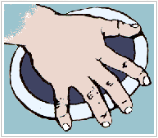 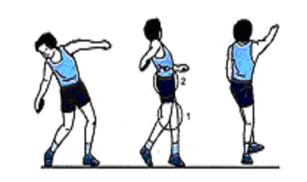  x           x                x          x                                x          x                                    x          x                                                 x          Inti (15menit)Peserta didik berlomba melempar ban/simpai ke arah sasaran (pancang)menggunakan salah satu tangan dan dengan jarak yang sudah ditentukan.Peserta didik berlomba menggelindingkan cakram dari garis start sampai batas yang ditentukan lalu kembali lagi sampai garis semula (bolak – balik) dengan menggunakan jari tangan bukan telapak tangan.Peserta didik melakukan teknik memegang cakram dan pengenalan awal cakram dengan memutar-mutarkan cakram di depan badan setelah itu mengayun-ayunkan cakram di samping badan ke depan dan belakang dengan satu tangan.Peserta didik diberi penjelasan mengenai teknik melempar cakram gaya menyamping, untuk mengajarkan teknik gerakannya siswa melakukan tanpa menggunakan alat (tanpa cakram).Setelah siswa menguasai kemudian siswa melakukan dengan alat akan tetapi cakram tidak di lempar/dilepaskan,Peserta didik melakukan teknik lempar cakram secara keseluruhan kemudian dengan instruksi dan aba-aba guru dilanjutkan dengan  melempar cakram sejauh – jauhnya.x  : peserta didik: guruo : pancang : kun    : arah gerakx  : peserta didik: guru: arah lemparan3.     x x x x x x x     x x x x x x xPenutup (15menit)Peserta didik dipimpin untuk melakukan gerak pendinginan.Review materi yang sudah dipelajari dan dilanjutkan dengan evaluasi.Peserta didik dibariskan, berhitung, dipimpin berdoa lalu dibubarkan.x : peserta didik: guruNilai tes unjuk kerja + Nilai observasi + Nilai kuisNo.Aspek yang dinilaiKualitas gerakKualitas gerakKualitas gerakKualitas gerakNo.Aspek yang dinilai1234Arah gerakan lengan saat melempar cakram ke depan atas2.Posisi badan saat akan melempar cakram menyamping arah gerakan3.Pelepasan cakram daripegangan tangan setelah posisi lengan lurus ke depan atas4.Posisi badan dibawa ke depan setelah melempar cakramJumlahJumlahJumlah Skor Maksimal = 16Jumlah Skor Maksimal = 16Jumlah Skor Maksimal = 16Jumlah Skor Maksimal = 16Jumlah Skor Maksimal = 16Jumlah Skor Maksimal = 16No.Perilaku yang diharapkanCek (√)1.Bekerja sama dengan teman dalam melakukan kegiatan2.Toleransi/menghargai lawan3.Percaya diri/keberanian (bersungguh-sungguh dalam bermain)4.Bersedia berbagi tempat dan peralatanJumlahJumlahJumlah Skor Maksimal = 4Jumlah Skor Maksimal = 4Jumlah Skor Maksimal = 4No.Pertanyaan yang diajukanKualitas jawabanKualitas jawabanKualitas jawabanKualitas jawabanNo.Pertanyaan yang diajukan1234Bagaimana bentuk gerakan lengan saat melempar?2.Bagaimana bentuk gerakan pinggang saat melempar?3.Bagaimana posisi badan yang benar setelah melempar cakram?JumlahJumlahJumlah Skor Maksimal = 12Jumlah Skor Maksimal = 12Jumlah Skor Maksimal = 12Jumlah Skor Maksimal = 12Jumlah Skor Maksimal = 12Jumlah Skor Maksimal = 12